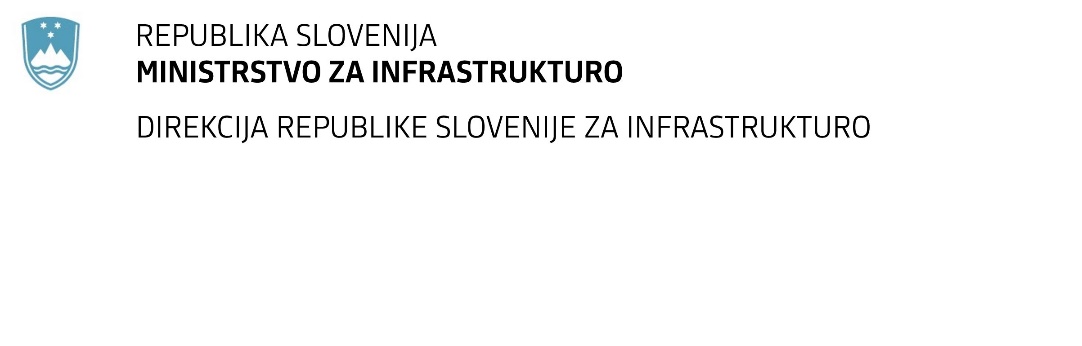 SPREMEMBA RAZPISNE DOKUMENTACIJE za oddajo javnega naročila Obvestilo o spremembi razpisne dokumentacije je objavljeno na "Portalu javnih naročil" in na naročnikovi spletni strani. Na naročnikovi spletni strani je priložen čistopis spremenjenega dokumenta. Obrazložitev sprememb:Spremembe so sestavni del razpisne dokumentacije in jih je potrebno upoštevati pri pripravi ponudbe.Številka:43001-483/2020-01oznaka naročila:A-11/21 G   Datum:23.12.2020MFERAC:2431-20-001806/0Nadomestna gradnja mostu (PT0169) čez Grajeno pri Ptuju na cesti R3-710/1292 v km  22,355Glede na predmet razpisa postavljamo jasnejšo dikcijo pri izpolnjevanju referenčnih pogojev za vodjo del in ponudnika oziroma pri skupni ponudbi kateregakoli partnerja. Navodila ponudnikom se spremenijo v  6. alineji točke 3.2.3.3. in v točki  a) 3.2.3.4.Zagotovljen mora biti vodja del, ki izpolnjuje naslednje zahteve: ima strokovno izobrazbo s področja gradbeništva vpisan je v imenik pri Inženirski zbornici Slovenije (IZS) kot pooblaščeni inženir ali kot Vz vodja del, s pooblastilom za vodenje celotne gradnje ali pretežnega dela gradnje zahtevnega in manj zahtevnega objekta zaposlen je pri gospodarskemu subjektu (ponudnik, partner, podizvajalec), ki nastopa v ponudbi* aktivno govori slovenski jezikv zadnjih desetih letih pred rokom za oddajo ponudb je kot odgovorni vodja del, posameznih del ali gradbišča (nazivi po ZGO-1) oz. vodja gradnje ali vodja del (nazivi po GZ) na državni ali lokalni cesti vsaj enkrat vodil: novogradnjo ali rekonstrukcijo objekta v vrednosti vsaj 500.000 EUR (brez DDV)novogradnjo premostitvenega objekta svetle dolžine med krajnimi podporami   vsaj 5 mnovogradnjo ali rekonstrukcijo ceste v dolžini vsaj 90 mmontažo in demontažo začasnega jeklenega mostu in pripadajočih AB temeljev na vzporedni obvozni cesti, razpona vsaj 15m. dokazilo:	Podatki o kadrovskih zmogljivostih (funkcija: vodja del), navedeni skladno s predlogo in ESPD ponudnika oziroma sodelujočega gospodarskega subjekta, pri katerem je oseba zaposlena                  Potrdilo o znanju slovenskega jezika (v primeru, da oseba ni državljan Republike Slovenije ali formalne izobrazbe v Republiki Sloveniji)opombe:	* v kolikor pooblaščeni inženir opravlja poklicne naloge na način, določen v tretji alineji tretjega odstavka 5. člena ZAID, mora družba, za katero opravlja poklicne naloge, nastopati v ponudbi (kot ponudnik, partner, podizvajalec)                                  Zahtevane reference, ločene po alinejah, lahko izhajajo iz enega ali več različnih poslov (gradenj), referenca iz vsake posamezne alineje pa mora v celoti izhajati iz enega posla.Za referenčni posel se šteje posel, ki je bil prevzet s strani naročnika v                  obdobju največ desetih let pred rokom za oddajo ponudb.Za vodjo del, ki ob oddaji ponudbe še ni vpisan v imenik IZS, mora ponudnik podati izjavo, da izpolnjuje vse predpisane pogoje za vpis in da bo v primeru, če bo na razpisu izbran, pred podpisom pogodbe predložil dokazilo o tem vpisu.Šteje se, da oseba aktivno govori slovenski jezik, če je državljan Republike Slovenije ali je zahtevano formalno izobrazbo pridobil v Republiki Sloveniji. V nasprotnem primeru mora ponudbi priložiti dokazilo, izdano s strani ustrezno pooblaščene institucije o znanju slovenskega jezika na nivoju B2, v skladu s Common European Framework of ReferEnce for Languages – CEFRLNaročnik si pridržuje pravico, da navedbe preveri ter zahteva dokazila (na primer: pogodbo z investitorjem ali delodajalcem, končni obračun, potrdilo o izplačilu, izvajalsko zasedbo, ...) o uspešni izvedbi referenčnega posla.Ponudnik oziroma sodelujoči gospodarski subjekti mora izkazati naslednje uspešno izvedene referenčne posle na državni ali lokalni cesti iz zadnjih petih let pred rokom za oddajo ponudb:novogradnjo ali rekonstrukcijo objekta v vrednosti vsaj 500.000 EUR (brez DDV)novogradnjo ali rekonstrukcijo premostitvenega objekta razdalje med krajnimi podporami vsaj 5 mnovogradnjo ali rekonstrukcijo ceste v dolžini vsaj 90 m.montažo in demontažo začasnega jeklenega mostu in pripadajočih AB temeljev na     vzporedni obvozni cesti, razpona vsaj 15m. dokazilo:	Referenca gospodarskega subjekta, vsebinsko skladna s predlogo in ESPD ponudnika oziroma sodelujočega gospodarskega subjekta.opombe:	Zahtevane reference, ločene po točkah (a, b, c in d ) lahko izhajajo iz enega ali iz več različnih poslov (gradenj) gospodarskega subjekta, referenca iz vsake posamezne točke pa mora v celoti izhajati iz enega posla.                  Referenčni posel iz točke a, ki ga je izvedel neposredno sam ali s sodelovanjem drugih gospodarskih subjektov (podizvajalcev) mora izkazati ponudnik (pri skupni ponudbi katerikoli partner).                 Referenčni posel iz točke b, ki ga je izvedel neposredno sam, mora izkazati                                           ponudnik (pri skupni ponudbi katerikoli partner) in tovrstna dela sam                                             neposredno izvesti tudi pri predmetnem naročilu.                  Referenčni posel iz točke c in d, ki ga je izvedel neposredno sam, mora izkazati gospodarski subjekt, ki tovrstna dela prevzema v ponudbi oz. pri predmetnem naročilu. Prevzeta dela mora sam neposredno tudi izvesti.                  Za referenčni posel se šteje posel, ki je bil prevzet s strani naročnika v                  obdobju največ petih let pred rokom za oddajo ponudb.Naročnik si pridržuje pravico, da navedbe preveri ter zahteva dokazila (na primer: pogodbo z investitorjem ali delodajalcem, končni obračun, potrdilo o izplačilu, izvajalsko zasedbo, ...) o uspešni izvedbi referenčnega posla. Neposredno sam pomeni, da ima gospodarski subjekt pri sebi zaposlen potreben kader za izvedbo in zagotovljene tehnične zmogljivosti.